Конкурс «Великая Победа! Великая Россия!»	20 ноября прошёл школьный конкурс чтецов «Великая Победа» Великая Россия!», посвящённый 75-ой годовщине Победы над немецко – фашистскими захватчиками. В конкурсе принимали участие обучающиеся 4-11 классов. Ребята читали стихотворения и отрывки из прозаических произведений о войне.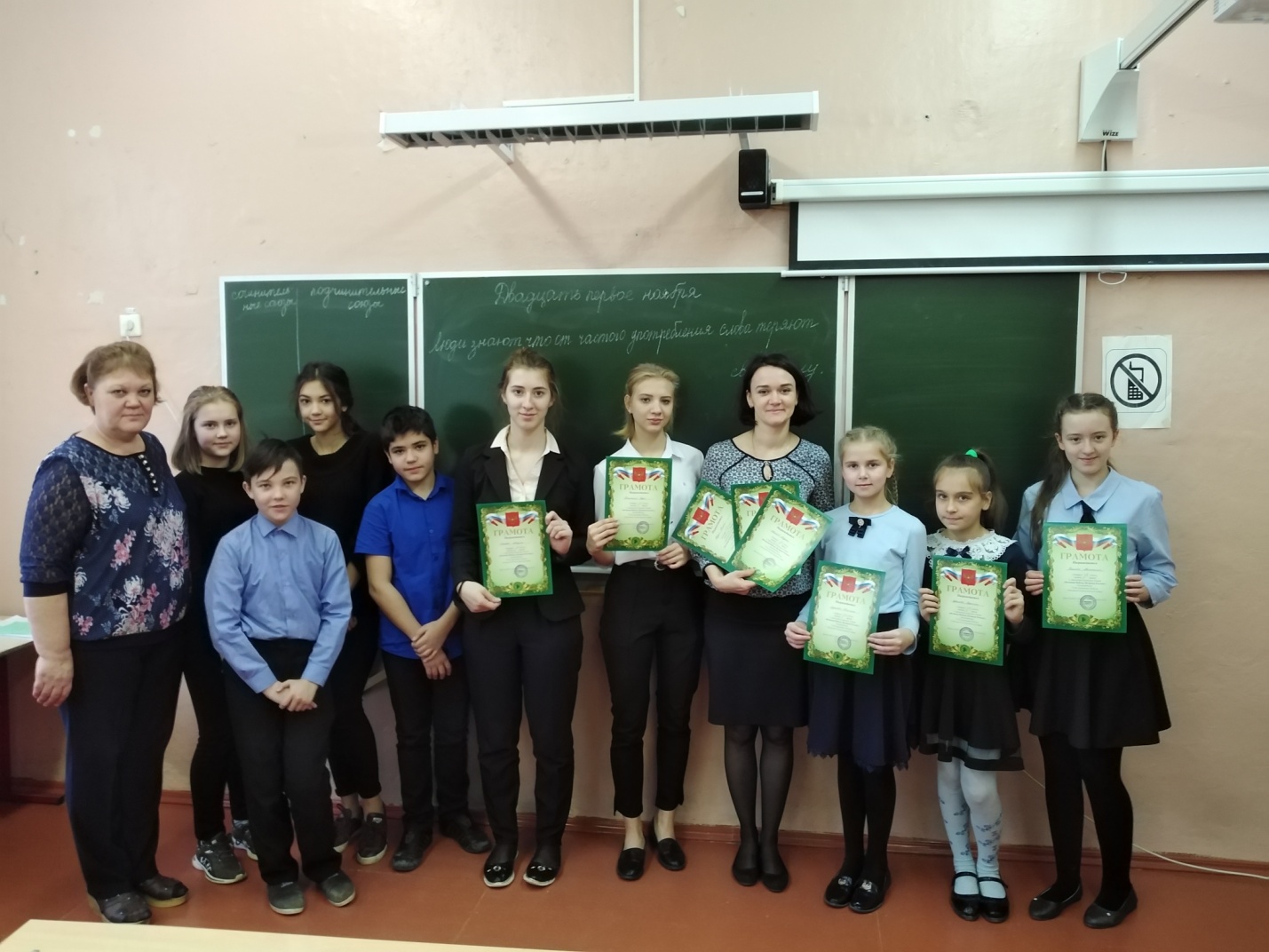 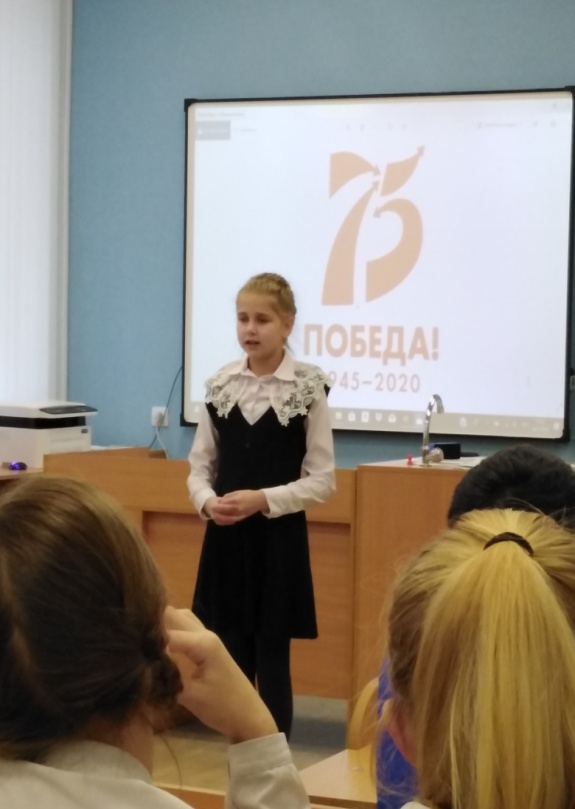 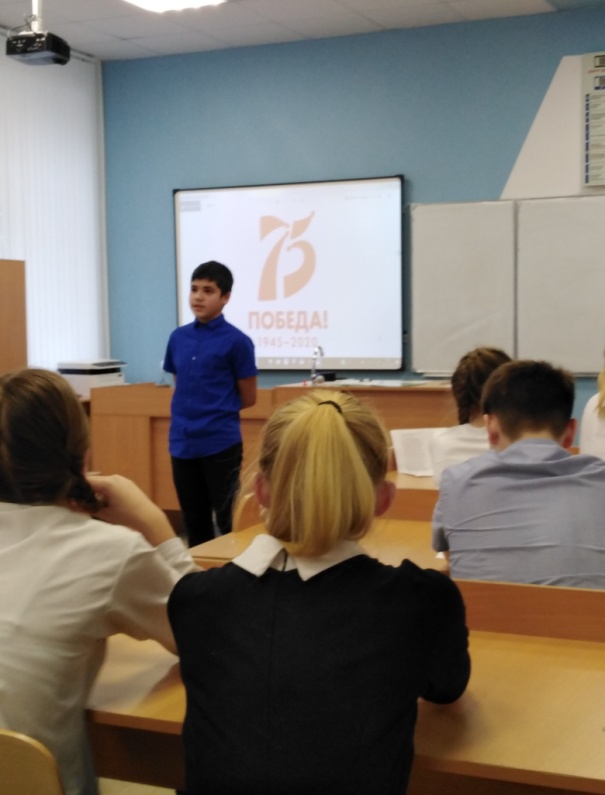 